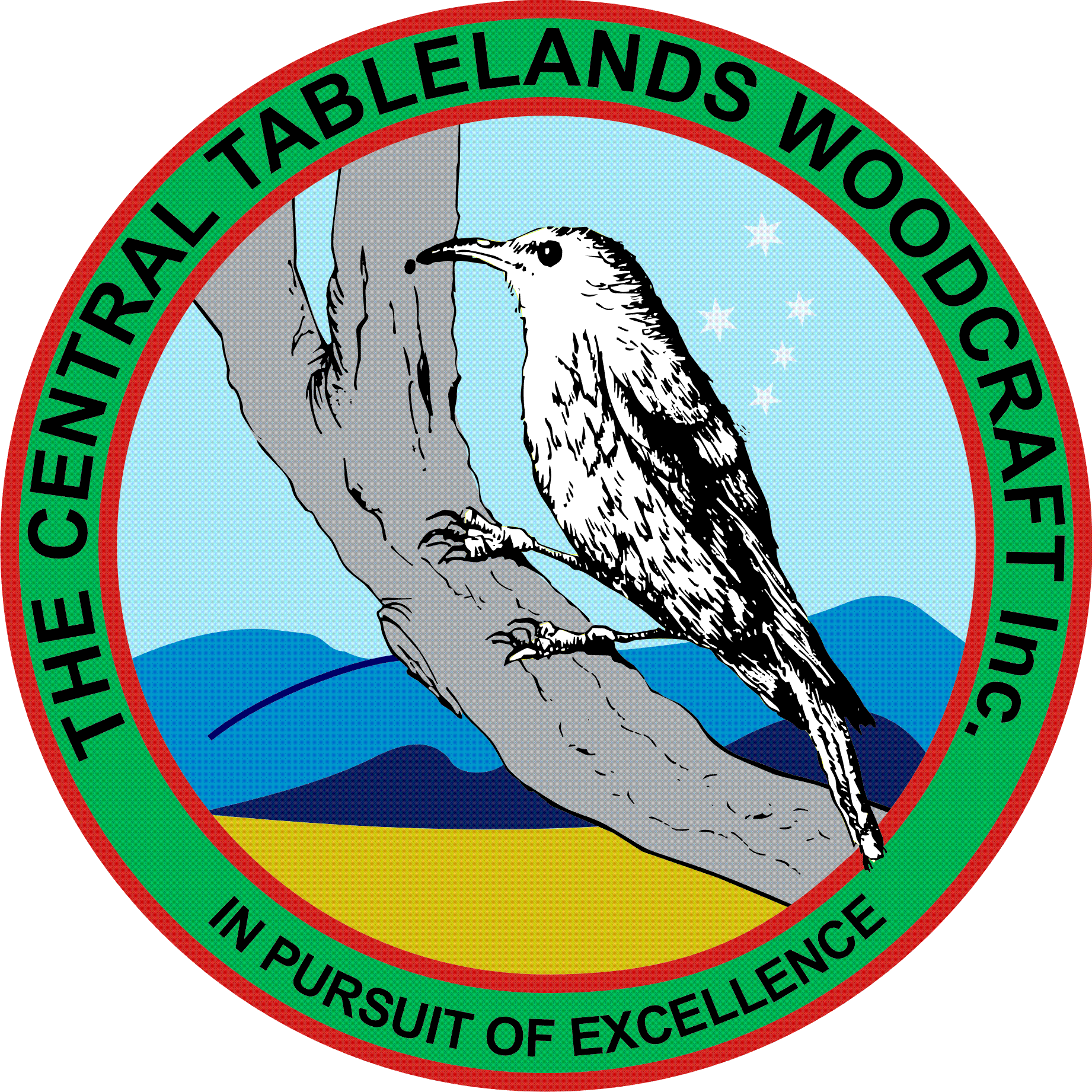 Already we are busy finishing off existing projects or starting new ones - it is extremely gratifying to see so many members participating in these - shelving for the museum, ute boxes, Operation Christmas Child to name a few.The items requested by the Visitor Information Centre have been completed or are being completed and the following items will be delivered - paper towel holders and scroll sawed animals for giveaways.Invitations have been given to the Club's supporters to visit the facility to both view our operations and for morning tea – Greater Bank on the 24 February, Mayor and senior Council staff 13 MarchThere was an attempted break-in to the premises however our security measures prevented entry. The security cameras filmed the whole thing but without motion lighting the video did not provide good definition of the robber. The next step will be to install this lighting.With our supplier of our shirts no longer operating investigations are underway for a new supplier - stay tuned.The Club was successful in our bid for a grant to upgrade our amenities block - the next step is to call for tenders and select a contractor for the job.The committee members are now working the roster for opening and closing of the facilities and this seems to be working well.As all members are aware the AGM will be held on 17 March – please pick up a nomination form from Mike or Doug.With the recent heavy rains a number of leaks have been identified in the Bill Rigney and the Bob Bennett workshops. Inspections were made and appropriate measures will be taken to mitigate the effects of future downpours.AGAIN it is necessary to remind ALL members that it is your responsibility to clean up after yourself - if you use a machine, clean up after you have finished, it is inappropriate to rely on others to do this after you – ensure tools are returned to where they came from. Also the new thicknesser/planer has been installed and its use will be strictly monitored to ensure no dirty or painted timber is put through it. This means NO PAILINGS are to be machined at all. The sanding machines have cleaning sticks near them so use them.There are a number of items that will be offered for tender shortly - see Doug for details.A reminder that you may enter items for the Bathurst Show – entry forms available from the showground.It is also good to see our long standing members who have been suffering ill health attending recently - also we need to welcome another new member Robert George - we have been blessed with new members recently